Έχοντας υπόψη:Τις διατάξεις  των άρθρων 37-42 του Ν. 4765/2021 «Εκσυγχρονισμός του συστήματος προσλήψεων στο δημόσιο τομέα και ενίσχυση του Ανώτατου Συμβουλίου Επιλογής Προσωπικού (Α.Σ.Ε.Π.) και λοιπές διατάξεις» (ΦΕΚ 6/τ.Α΄/15-1-2021), όπως ισχύει.Τις διατάξεις του Ν. 3852/2010 «Νέα Αρχιτεκτονική της Αυτοδιοίκησης και της Αποκεντρωμένης Διοίκησης- Πρόγραμμα Καλλικράτης» (ΦΕΚ 87 Α), όπως έχουν τροποποιηθεί και ισχύουν.Τις  διατάξεις  του  άρθρου 107   του Ν. 4483/2017 (ΦΕΚ107/Α’/31-7-2017) με τις  οποίες  αντικαταστάθηκαν  οι  όμοιες του  άρθρου 12 παρ. 14 του Ν.4071/2012(Α’85)   όπως  ισχύει.   Τις διατάξεις του άρθρου 20 «Αποκλειστική προθεσμία για τη σύναψη συμβάσεων εκτάκτου προσωπικού» του Ν. 4305/2014 (ΦΕΚ 237/Α΄/31-10-2014), όπως αντικαταστάθηκε από το άρθρο 52 του Ν. 4554/2018, όπως ισχύει. Τις διατάξεις του άρθρου δεύτερου του Ν. 4528/2018 (ΦΕΚ 50/τ.Α’/16-3-2018).Τις διατάξεις του άρθρου 186 του Ν. 4635/2019 «Επενδύω στην Ελλάδα και άλλες διατάξεις», όπως ισχύει. (ΦΕΚ 167 Α΄) .Τον Κανονισμό (ΕΕ) 2016/679 του Ευρωπαϊκού Κοινοβουλίου και του Συμβουλίου της 27ης Απριλίου 2016 για την προστασία των φυσικών προσώπων έναντι της επεξεργασίας των δεδομένων προσωπικού χαρακτήρα και για την ελεύθερη κυκλοφορία των δεδομένων αυτών και την κατάργηση της οδηγίας 95/46/ΕΚ (Γενικός Κανονισμός για την Προστασία Δεδομένων), καθώς και τις διατάξεις του νόμου του Ελληνικού Κοινοβουλίου 4624/2019 (ΦΕΚ 137/Α’) «Αρχή Προστασίας Δεδομένων Προσωπικού Χαρακτήρα, μέτρα εφαρμογής του Κανονισμού (ΕΕ) 2016/679 του Ευρωπαϊκού Κοινοβουλίου και του Συμβουλίου της 27ης Απριλίου 2016 για την προστασία των φυσικών προσώπων έναντι της επεξεργασίας δεδομένων προσωπικού χαρακτήρα και ενσωμάτωση στην εθνική νομοθεσία της Οδηγίας (ΕΕ) 2016/680 του Ευρωπαϊκού Κοινοβουλίου και του Συμβουλίου της 27ης Απριλίου 2016 και άλλες διατάξεις.Τις υπ’ αριθ. 32/9-3-2021 (ΑΔΑ:668ΧΩ19-ΑΩΔ) και 33/09-03-2021 (ΑΔΑ:Ω3ΟΕΩ19-ΣΩΣ) Αποφάσεις της Οικονομικής Επιτροπής του Δήμου Ρήγα  Φεραίου με θέμα: «Εγκρίσεις προγραμματισμού προσλήψεων έκτακτου προσωπικού  έτους 2021   για την κάλυψη  αναγκών  ανταποδοτικού  χαρακτήρα  και από  Κεντρικούς Αυτοτελείς πόρους (ΚΑΠ)».Τα υπ’ αριθ. πρωτ. 61302/30-03-2021 και 61451/30-03-2021 έγγραφα της Αποκεντρωμένης Διοίκησης Θεσσαλίας - Στερεάς Ελλάδας με θέμα: «Εισηγητικές εκθέσεις για πρόσληψη προσωπικού ιδιωτικού δικαίου ορισμένου χρόνου με αυτοτελείς πόρους (ΚΑΠ) και  ανταποδοτικού χαρακτήρα στον Δήμο Ρήγα Φεραίου», προς το Υπουργείο Εσωτερικών.Την υπ’αριθ. πρωτ. 34431/05-05-2021 απόφαση του Υπουργού Εσωτερικών για την έγκριση πρόσληψης προσωπικού με σχέση εργασίας ΙΔΟΧ ανταποδοτικού χαρακτήρα.Το υπ’ αριθ. πρωτ. 34921/07-05-2021 έγγραφο του Υπουργείου Εσωτερικών, με θέμα: «Έγκριση πρόσληψης προσωπικού μεταξύ άλλων τριών (3) ατόμων με σχέση εργασίας ιδιωτικού δικαίου ορισμένου χρόνου ανταποδοτικού χαρακτήρα, στο Δήμο Ρήγα Φεραίου».  Την υπ' αριθ. πρωτ. ΔΙΠΑΑΔ/Φ.ΕΓΚΡ./88/13816/27-07-2021 εγκριτική απόφαση της Επιτροπής της παρ. 1 του άρθρου 2 της ΠΥΣ: 33/2006 (Αναστολή διορισμών και προσλήψεων στο Δημόσιο Τομέα, ΦΕΚ 280/Α΄/2006, όπως ισχύει). Το υπ’ αριθ. πρωτ. 57353/02-08-2021 έγγραφο του Υπουργείου Εσωτερικών, με θέμα: «Έγκριση πρόσληψης προσωπικού με σχέση εργασίας ιδιωτικού δικαίου ορισμένου χρόνου στους ΟΤΑ και συγκεκριμένα δύο (2) ατόμων με κάλυψη της δαπάνης από Κεντρικούς Αυτοτελείς πόρους 2021, στο Δήμο Ρήγα Φεραίου». Τον Οργανισμό Εσωτερικής Υπηρεσίας του Δήμου Ρήγα Φεραίου (ΦΕΚ 2317/τ. Β’/17.10.2011), όπως τροποποιήθηκε και ισχύει και την υπ’ αριθ. πρωτ. 6572/26-11-2021 βεβαίωση του δημάρχου Ρήγα Φεραίου περί ύπαρξης κενών θέσεων. Την υπ’ αριθ. πρωτ.9574/26-11-2021 βεβαίωση της Προϊσταμένης Δ/νσης Τεχνικών Υπηρεσιών και Περιβάλλοντος για τις άδειες των κωδ. θέσεων 104 και 105. Την υπ’ αριθ. πρωτ. 264/17-01-2022 βεβαίωση του Αναπληρωτή Προϊσταμένου Τμήματος Οικονομικών Υπηρεσιών του Δήμου Ρήγα Φεραίου περί ύπαρξης πιστώσεων για την κάλυψη της μισθοδοσίας του υπό πρόσληψη προσωπικού της παρούσας Ανακοίνωσης.ΑνακοινώνειΤην πρόσληψη, με σύμβαση εργασίας ιδιωτικού δικαίου ορισμένου χρόνου, συνολικά πέντε  (5) ατόμων για την κάλυψη εποχικών ή παροδικών αναγκών του Δήμου Ρήγα Φεραίου, που εδρεύει στο Βελεστίνο της Π.Ε. Μαγνησίας, και συγκεκριμένα του εξής, ανά υπηρεσία, έδρα, ειδικότητα και διάρκεια σύμβασης, αριθμού ατόμων (βλ. ΠΙΝΑΚΑ Α), με τα αντίστοιχα απαιτούμενα (τυπικά και τυχόν πρόσθετα) προσόντα (βλ. ΠΙΝΑΚΑ Β):      Οι υποψήφιοι/ες όλων των ειδικοτήτων πρέπει να είναι ηλικίας από 18 έως 65 ετών.        ΒΑΘΜΟΛΟΓΗΣΗ ΚΡΙΤΗΡΙΩΝΗ σειρά κατάταξης μεταξύ των υποψηφίων καθορίζεται με βάση τα ακόλουθα κριτήρια:Σημείωση: Οι εξαιρέσεις της παρ. 2 του άρθρου 6 εφαρμόζονται και στις περιπτώσεις του άρθρου 37 του Ν. 4765/2021, σύμφωνα με την παρ. 3 του άρθρου 39 του ως άνω νόμου.ΕΜΠΕΙΡΙΑΒΑΘΜΟΛΟΓΟΥΜΕΝΗ ΕΜΠΕΙΡΙΑ  ΥΠΟΨΗΦΙΩΝ ΚΑΤΗΓΟΡΙΑΣ ΔΕΥΤΕΡΟΒΑΘΜΙΑΣ (ΔΕ) ΕΚΠΑΙΔΕΥΣΗΣ ΒΑΘΜΟΛΟΓΟΥΜΕΝΗ ΕΜΠΕΙΡΙΑ ΥΠΟΨΗΦΙΩΝ ΚΑΤΗΓΟΡΙΑΣ ΥΠΟΧΡΕΩΤΙΚΗΣ (ΥΕ) ΕΚΠΑΙΔΕΥΣΗΣΟι τρόποι υπολογισμού της εμπειρίας για όλες τις ειδικότητες περιγράφονται αναλυτικά στο «Παράρτημα ανακοινώσεων Συμβάσεων εργασίας Ορισμένου Χρόνου (ΣΟΧ)» με σήμανση έκδοσης «10-06-2021» (βλ. ΚΕΦΑΛΑΙΟ IΙ., ενότητα Ε., υποενότητα «ΤΡΟΠΟΙ ΥΠΟΛΟΓΙΣΜΟΥ ΕΜΠΕΙΡΙΑΣ»).  Επισημαίνεται ότι η Υπεύθυνη Δήλωση για την απόδειξη της εμπειρίας, όπου απαιτείται, προσκομίζεται  σε κάθε περίπτωση σύμφωνα με το ανωτέρω Παράρτημα, καθόσον η βεβαίωση προϋπηρεσίας του Ηλεκτρονικού Εθνικού Φορέα Κοινωνικής Ασφάλισης (e-ΕΦΚΑ) έχει καθαρά πληροφοριακό χαρακτήρα ως προς την ειδικότητα, σύμφωνα με το υπ’ αριθμ. 8657/12-1-2020 έγγραφο του Τμήματος Ασφάλισης Μισθωτών του e-ΕΦΚΑ.ΑΠΑΡΑΙΤΗΤΑ ΔΙΚΑΙΟΛΟΓΗΤΙΚΑΟι υποψήφιοι για την απόδειξη των ΑΠΑΙΤΟΥΜΕΝΩΝ ΠΡΟΣΟΝΤΩΝ (βλ. ΠΙΝΑΚΑ Β), των λοιπών ιδιοτήτων τους και της εμπειρίας τους οφείλουν να υποβάλουν αποκλειστικά ηλεκτρονικά όλα τα  απαιτούμενα από την παρούσα ανακοίνωση και το «Παράρτημα ανακοινώσεων Συμβάσεων εργασίας Ορισμένου Χρόνου (ΣΟΧ)» δικαιολογητικά, σύμφωνα με τα οριζόμενα στην ενότητα «ΠΡΟΣΚΟΜΙΣΗ ΤΙΤΛΩΝ, ΠΙΣΤΟΠΟΙΗΤΙΚΩΝ ΚΑΙ ΒΕΒΑΙΩΣΕΩΝ» του Κεφαλαίου Ι του  ανωτέρω Παραρτήματος.Τίτλοι, πιστοποιητικά και βεβαιώσεις της αλλοδαπής που απαιτούνται από την Ανακοίνωση πρέπει απαραιτήτως να συνοδεύονται από επίσημη μετάφρασή τους στην ελληνική γλώσσα και να έχουν επικυρωθεί, σύμφωνα με τα οριζόμενα στο «Παράρτημα Ανακοινώσεων Συμβάσεων Εργασίας Ορισμένου Χρόνου (ΣΟΧ)» με σήμανση έκδοσης «10-6-2021» και ειδικότερα στην τελευταία ενότητα του Κεφαλαίου Ι με τίτλο «ΠΡΟΣΚΟΜΙΣΗ ΤΙΤΛΩΝ, ΠΙΣΤΟΠΟΙΗΤΙΚΩΝ ΚΑΙ ΒΕΒΑΙΩΣΕΩΝ». Σημειώνεται ότι από 1.9.2021 (κατάργηση μεταφραστικής υπηρεσίας Υπουργείου Εξωτερικών 31/8/2021- άρθρο 478 παρ. 6 ν. 4781/2021), οι υποψήφιοι μπορούν να αναζητούν και να επιλέγουν μεταφραστή στη διεύθυνση metafraseis.services.gov.gr ή μέσω της εφαρμογής «Πιστοποιημένοι Μεταφραστές» της Ενιαίας Ψηφιακής Πύλης gov.gr. Συγκεκριμένα, η πρόσβαση στην εφαρμογή θα γίνεται ακολουθώντας τα εξής βήματα: πληκτρολόγηση της διεύθυνσης www.gov.gr, επιλογή της κατηγορίας Πολίτης και καθημερινότητα, και στη συνέχεια επιλογή Μεταφράσεις, Αναζήτηση πιστοποιημένου μεταφραστή, Είσοδος στην υπηρεσία.ΚΕΦΑΛΑΙΟ ΠΡΩΤΟ: Δημοσίευση της ανακοίνωσης Περίληψη της παρούσας ανακοίνωσης, η οποία πρέπει να περιέχει υποχρεωτικά τα προβλεπόμενα στην παρ. 1 του άρθρου 41 του Ν. 4765/2021 στοιχεία και τα όρια ηλικίας της παρ.1 του άρθρου 39 του ως άνω νόμου, να δημοσιευθεί σε δύο (2) ημερήσιες ή εβδομαδιαίες τοπικές εφημερίδες της περιφερειακής ενότητας Μαγνησίας, εφόσον εκδίδονται. Σε περίπτωση που εκδίδεται μία εφημερίδα (ημερήσια ή εβδομαδιαία) η δημοσίευση θα γίνει στην εφημερίδα αυτή δύο (2) φορές.Το ΑΣΕΠ αναρτά την ανακοίνωση στον διαδικτυακό του τόπο, μετά την κοινοποίηση της έγκρισής της. Εντός είκοσι (20) ημερών από την κοινοποίηση ή έγκριση ή τροποποίησή της από το Α.Σ.Ε.Π., η ανακοίνωση μαζί με το «Παράρτημα ανακοινώσεων Συμβάσεων εργασίας Ορισμένου Χρόνου (ΣΟΧ)» με σήμανση έκδοσης «10-06-2021» και την προθεσμία υποβολής των αιτήσεων, να αναρτηθούν στο χώρο ανακοινώσεων του δημοτικού καταστήματος και στον διαδικτυακό τόπο του Δήμου Ρήγα Φεραίου (www.rigas-feraios.gr) . Επιπλέον, να αναρτηθεί και στο πρόγραμμα «Διαύγεια». Για κάθε ανάρτηση που διενεργείται σε κατάστημα, θα συνταχθεί και σχετικό πρακτικό ανάρτησης (σύμφωνα με την παρ. 2 του άρθρου 41 του Ν. 4765/2021, όπως ισχύει), το οποίο θα αποσταλεί αυθημερόν στο ΑΣΕΠ στο e-mail: sox @asep.gr .ΚΕΦΑΛΑΙΟ ΔΕΥΤΕΡΟ: Υποβολή αιτήσεων συμμετοχήςΟι ενδιαφερόμενοι καλούνται να συμπληρώσουν την αίτηση  μαζί με κωδικό εντυπο ασεπ ΣΟΧ  2ΔΕ/ΥΕ  και να την υποβάλουν μαζί με τα απαιτούμενα δικαιολογητικά αποκλειστικά ηλεκτρονικά: (prosopiko@0922.syzefxis.gov.gr) .Το εμπρόθεσμο των αιτήσεων κρίνεται με βάση την ημερομηνία της ηλεκτρονικής υποβολής.Η αίτηση συμμετοχής που θα υποβληθεί ηλεκτρονικά πρέπει απαραιτήτως να εμφανίζεται υπογεγραμμένη, με φυσική υπογραφή. Ανυπόγραφες αιτήσεις δεν γίνονται δεκτές.Επισημαίνεται: ότι σύμφωνα με το νέο Ευρωπαϊκό Γενικό Κανονισμό Προστασίας Δεδομένων (ΕΕ) 2016/679 γνωστό ως GDPR, που ετέθη σε εφαρμογή τον Μάιο 2018, καθιερώνεται ενιαίο νομικό πλαίσιο για την προστασία των προσωπικών δεδομένων σε όλα τα κράτη μέλη της ΕΕ. Για το λόγο αυτό, η συμμετοχή των υποψηφίων στη διαδικασία πρόσληψης με την οικειοθελή υποβολή αίτησης με τα συνημμένα σε αυτή δικαιολογητικά προς τον Φορέα, συνεπάγεται τη συναίνεση του υποψηφίου για τη συλλογή και επεξεργασία των δεδομένων προσωπικού χαρακτήρα που τους αφορούν, καθώς και για την ασφαλή διατήρησή τους σε αρχείο (φυσικό ή ψηφιακό) για συγκεκριμένο σκοπό και για όσο χρόνο απαιτείται, προκειμένου να ολοκληρωθούν οι νόμιμες διαδικασίες πρόσληψης. Οι φορείς οφείλουν να προστατεύουν τα προσωπικά στοιχεία των υποψηφίων από τυχόν υποκλοπή προκειμένου να επιτυγχάνεται η ασφαλής επεξεργασία των δεδομένων προσωπικού χαρακτήρα. Οι υποψήφιοι διατηρούν το δικαίωμα ανάκλησης της συναίνεσής τους ανά πάσα στιγμή και κατόπιν υποβολής σχετικής αίτησης προς το Φορέα.Η αίτηση συμμετοχής επέχει θέση υπεύθυνης δήλωσης και η ευθύνη της ορθής συμπλήρωσής της είναι αποκλειστικά του υποψηφίου. Κάθε υποψήφιος δικαιούται να υποβάλει μία μόνο αίτηση και για θέσεις μίας μόνο κατηγορίας προσωπικού ( ΔΕ ή ΥΕ). Η σώρευση θέσεων διαφορετικών κατηγοριών προσωπικού σε μία ή περισσότερες αιτήσεις συνεπάγεται αυτοδικαίως σε κάθε περίπτωση ακύρωση όλων των αιτήσεων και αποκλεισμό του υποψηφίου από την περαιτέρω διαδικασία. Κατ’ εξαίρεση, σώρευση θέσεων δύο κατηγοριών και συγκεκριμένα κατηγοριών ΔΕ και ΥΕ επιτρέπεται μόνο όταν στην ανακοίνωση προβλέπονται τόσο θέσεις κατηγορίας ΔΕ που μπορεί να καλυφθούν επικουρικώς με εμπειρία και τίτλο υποχρεωτικής εκπαίδευσης όσο και θέσεις κατηγορίας ΥΕ σύμφωνα με τα αναφερόμενα στον ΠΙΝΑΚΑ Β. ΑΠΑΙΤΟΥΜΕΝΑ ΠΡΟΣΟΝΤΑ (ανά κωδικό θέσης). Στην  περίπτωση αυτή ο υποψήφιος της ΥΕ κατηγορίας θα χρησιμοποιήσει μία μόνο αίτηση στην οποία θα αναγράψει κατά σειρά προτίμησης το σύνολο των θέσεων (κατηγοριών ΔΕ και ΥΕ) που επιδιώκει.Η προθεσμία υποβολής των αιτήσεων  δεν μπορεί να είναι μικρότερη των  δέκα (10) ημερών (υπολογιζομένων ημερολογιακά) και αρχίζει από την επόμενη ημέρα της τελευταίας δημοσίευσης της παρούσας σε τοπικές εφημερίδες ή της ανάρτησής της στο χώρο των ανακοινώσεων του δημοτικού καταστήματος του Δήμου Ρήγα Φεραίου και στο δικτυακό τόπο αυτού (www.rigas-feraios.gr),  εφόσον η ανάρτηση είναι τυχόν μεταγενέστερη της δημοσίευσης στις εφημερίδες. Η ανωτέρω προθεσμία λήγει με την παρέλευση ολόκληρης της τελευταίας ημέρας και  εάν αυτή είναι, κατά νόμο, εξαιρετέα (δημόσια αργία) ή μη εργάσιμη,  τότε η λήξη της προθεσμίας μετατίθεται την επόμενη εργάσιμη ημέρα. Οι υποψήφιοι μπορούν να αναζητήσουν τα έντυπα των αιτήσεων: α) στο δικτυακό τόπο της υπηρεσίας μας (www.rigas-feraios.gr), β) στο δικτυακό τόπο του ΑΣΕΠ (www.asep.gr) και συγκεκριμένα ακολουθώντας από την κεντρική σελίδα τη διαδρομή: Πολίτες  Έντυπα – Διαδικασίες  Διαγωνισμών Φορέων  Ορ. Χρόνου ΣΟΧ, γ) στα κατά τόπους Κέντρα Εξυπηρέτησης Πολιτών (ΚΕΠ) αλλά και στην ηλεκτρονική τους διεύθυνση (www.kep.gov.gr), απ' όπου μέσω της διαδρομής: Σύνδεσμοι  Ανεξάρτητες και άλλες αρχές  ΑΣΕΠ θα οδηγηθούν στην κεντρική σελίδα του δικτυακού τόπου του ΑΣΕΠ και από εκεί θα έχουν πρόσβαση στα έντυπα μέσω της διαδρομής: Πολίτες  Έντυπα – Διαδικασίες  Διαγωνισμών Φορέων  Ορ. Χρόνου ΣΟΧ.ΚΕΦΑΛΑΙΟ ΤΡΙΤΟ:  Κατάταξη υποψηφίωνΑφού η υπηρεσία μας επεξεργαστεί τις αιτήσεις των υποψηφίων, τους κατατάσσει σε  πίνακες κατάταξης κατά κατηγορία, κλάδο ή ειδικότητα και κατά φθίνουσα σειρά βαθμολογίας, βάσει των κριτηρίων του νόμου (όπως αναλυτικά αναφέρονται στο Παράρτημα της ανακοίνωσης). Η κατάταξη των υποψηφίων, βάσει της οποίας θα γίνει η τελική επιλογή για την πρόσληψη με σύμβαση εργασίας ορισμένου χρόνου, πραγματοποιείται ως εξής: 1. Προηγούνται στην κατάταξη οι υποψήφιοι που διαθέτουν τα κύρια προσόντα της ειδικότητας και ακολουθούν οι έχοντες τα επικουρικά (Α΄, Β΄ επικουρίας κ.ο.κ.). 2. Η κατάταξη μεταξύ των υποψηφίων που έχουν τα ίδια προσόντα (κύρια ή επικουρικά) γίνεται κατά φθίνουσα σειρά με βάση τη συνολική βαθμολογία που συγκεντρώνουν από τα βαθμολογούμενα κριτήρια κατάταξης (χρόνος ανεργίας, πολυτεκνική ιδιότητα, τριτεκνική ιδιότητα, μονογονεϊκή ιδιότητα, αριθμός ανήλικων τέκνων, βαθμός τίτλου σπουδών, διδακτορικό δίπλωμα, αυτοτελής μεταπτυχιακός τίτλος, ενιαίος και αδιάσπαστος τίτλος μεταπτυχιακού επιπέδου (integrated master), δεύτερος τίτλος σπουδών, εμπειρία, αναπηρία υποψηφίου, αναπηρία συγγενικού ατόμου).3. Στην περίπτωση ισοβαθμίας υποψηφίων στη συνολική βαθμολογία προηγείται αυτός που έχει τις περισσότερες μονάδες στο πρώτο βαθμολογούμενο κριτήριο (χρόνος ανεργίας) και, αν αυτές συμπίπτουν, αυτός που έχει τις περισσότερες μονάδες στο δεύτερο κριτήριο (πολύτεκνος γονέας και τέκνο πολύτεκνης οικογένειας) και ούτω καθεξής. Αν οι υποψήφιοι και πάλι ισοβαθμούν, προηγείται  ο μεγαλύτερος στην ηλικία με βάση την ημερομηνία γέννησής του, ενώ, αν εξαντληθούν όλα τα παραπάνω κριτήρια, η μεταξύ τους σειρά καθορίζεται με δημόσια κλήρωση.ΚΕΦΑΛΑΙΟ ΤΕΤΑΡΤΟ: Ανάρτηση πινάκων και υποβολή ενστάσεωνΗ υπηρεσία μας θα αναρτήσει, εντός τριάντα (30) ημερών από την ημερομηνία λήξης προθεσμίας υποβολής των αιτήσεων, τους πίνακες κατάταξης, απορριπτέων και προσληπτέων στο κατάστημα και στον διαδικτυακό της τόπο οποίους πρέπει να αποστείλει άμεσα για έλεγχο στο ΑΣΕΠ, ενώ θα συνταχθεί και σχετικό πρακτικό ανάρτησης (σύμφωνα με την παρ. 5 του άρθρου 41 του Ν. 4765/2021) το οποίο θα υπογραφεί από δύο (2) υπαλλήλους της υπηρεσίας. Το πρακτικό αυτό θα αποσταλεί αυθημερόν στο ΑΣΕΠ στο e-mail: sox@asep.gr.Κατά των πινάκων αυτών, επιτρέπεται στους ενδιαφερόμενους η άσκηση ένστασης, μέσα σε αποκλειστική προθεσμία δέκα (10) ημερών (υπολογιζόμενες ημερολογιακά), η οποία αρχίζει από την επόμενη ημέρα της ανάρτησής τους στον διαδικτυακό μας τόπο. Η ένσταση υποβάλλεται αποκλειστικά με ηλεκτρονικό τρόπο στο ΑΣΕΠ στη διεύθυνση ηλεκτρονικού ταχυδρομείου (prosl.enstasi@asep.gr) και, για να εξεταστεί, πρέπει να συνοδεύεται από αποδεικτικό καταβολής παραβόλου είκοσι ευρώ (20 €), που έχει εκδοθεί είτε μέσω της εφαρμογής του ηλεκτρονικού παραβόλου (e-παράβολο), βλ. λογότυπο «ΗΛΕΚΤΡΟΝΙΚΟ ΠΑΡΑΒΟΛΟ» στον διαδικτυακό τόπο του ΑΣΕΠ (www.asep.gr), είτε από Δημόσια Οικονομική Υπηρεσία (Δ.Ο.Υ.).  Ο υποψήφιος πρέπει να αναγράψει τον κωδικό/αριθμό του παραβόλου στην ένσταση και να καταβάλει το αντίτιμο του ηλεκτρονικού παραβόλου μέχρι τη λήξη προθεσμίας υποβολής των ενστάσεων. Σε περίπτωση που η υποβληθείσα ένσταση γίνει δεκτή, το καταβληθέν ποσό επιστρέφεται στον ενιστάμενο.Η υπηρεσία οφείλει να αναρτήσει τους πίνακες προσληπτέων και στο πρόγραμμα «Διαύγεια» και να αποστείλει στο ΑΣΕΠ εντός τριών (3) εργάσιμων ημερών φωτοαντίγραφα των αιτήσεων και των δικαιολογητικών των υποψηφίων που έχουν υποβάλει ένσταση κατά των πινάκων κατάταξης. ΚΕΦΑΛΑΙΟ ΠΕΜΠΤΟ: Πρόσληψη Η υπηρεσία προσλαμβάνει το προσωπικό με σύμβαση εργασίας ιδιωτικού δικαίου ορισμένου χρόνου αμέσως μετά την κατάρτιση των πινάκων κατάταξης των υποψηφίων. Τυχόν αναμόρφωση των πινάκων βάσει αυτεπάγγελτου ή κατ’ ένσταση ελέγχου του ΑΣΕΠ που συνεπάγεται ανακατάταξη των υποψηφίων, εκτελείται υποχρεωτικά από το φορέα, ενώ απολύονται οι υποψήφιοι που δεν δικαιούνται πρόσληψης βάσει της νέας κατάταξης. Οι απολυόμενοι λαμβάνουν τις αποδοχές που προβλέπονται για την απασχόλησή τους έως την ημέρα της απόλυσης, χωρίς οποιαδήποτε αποζημίωση από την αιτία αυτή. Προσληφθέντες οι οποίοι αποχωρούν πριν από τη λήξη της σύμβασής τους, αντικαθίστανται με άλλους από τους εγγεγραμμένους και διαθέσιμους στον πίνακα της οικείας ειδικότητας, κατά τη σειρά εγγραφής τους σε αυτόν.Σε κάθε περίπτωση, οι υποψήφιοι που προσλαμβάνονται είτε κατόπιν αναμόρφωσης των πινάκων από το ΑΣΕΠ είτε λόγω αντικατάστασης αποχωρούντων υποψηφίων, απασχολούνται για το υπολειπόμενο, κατά περίπτωση, χρονικό διάστημα και μέχρι συμπληρώσεως της εγκεκριμένης διάρκειας της σύμβασης εργασίας ορισμένου χρόνου.Υποψήφιοι που επιλέγονται για πρόσληψη, προκειμένου να ελεγχθεί, εκ νέου, το κώλυμα της οκτάμηνης απασχόλησης,  πρέπει κατά την ημέρα ανάληψης των καθηκόντων τους να υποβάλουν στο φορέα υπεύθυνη δήλωση κατά το άρθρο 8 του ν.1599/1986 στην οποία να δηλώνουν ότι από την ημερομηνία υποβολής της αίτησης συμμετοχής τους στη διαδικασία έως και την ημερομηνία πρόσληψης δεν έχουν απασχοληθεί ή έχουν απασχοληθεί (δηλώνεται το χρονικό διάστημα και ο φορέας απασχόλησης) με σύμβαση εργασίας ορισμένου χρόνου για την αντιμετώπιση εποχιακών ή άλλων περιοδικών ή πρόσκαιρων αναγκών σε φορέα του δημόσιου ή ευρύτερου δημόσιου τομέα της παρ. 1 του άρθρου 2 του Ν. 4765/2021. Σε περίπτωση μη υποβολής της ανωτέρω υπεύθυνης δήλωσης, η σχετική απόφαση πρόσληψης ανακαλείται. Εάν η δήλωση είναι ψευδής ή ανακριβής, η σύμβαση εργασίας είναι αυτοδικαίως άκυρη και η πρόσληψη ανακαλείται υποχρεωτικά. Στις ανωτέρω περιπτώσεις, οι επιλεγέντες ή προσληφθέντες υποψήφιοι αντικαθίστανται με άλλους από τους εγγεγραμμένους και διαθέσιμους στον πίνακα της οικείας ειδικότητας, κατά τη σειρά εγγραφής τους σε αυτόν. ΑΝΑΠΟΣΠΑΣΤΟ ΤΜΗΜΑ της παρούσας ανακοίνωσης αποτελεί και το «Παράρτημα ανακοινώσεων Συμβάσεων εργασίας Ορισμένου Χρόνου (ΣΟΧ)» με σήμανση έκδοσης «10-6-2021», το οποίο περιλαμβάνει: i) τα δικαιολογητικά που απαιτούνται για την έγκυρη συμμετοχή των υποψηφίων  στη διαδικασία επιλογής και ii) οδηγίες για τη συμπλήρωση της αίτησης – υπεύθυνης δήλωσης με κωδικό ΕΝΤΥΠΟ ΑΣΕΠ ΣΟΧ 2ΔΕ/ΥΕ σε συνδυασμό με επισημάνσεις σχετικά με τα προσόντα και τα βαθμολογούμενα κριτήρια κατάταξης των υποψηφίων σύμφωνα με τις ισχύουσες κανονιστικές ρυθμίσεις·. Οι ενδιαφερόμενοι μπορούν να έχουν πρόσβαση στο Παράρτημα αυτό, μέσω του δικτυακού τόπου του ΑΣΕΠ (www.asep.gr) και συγκεκριμένα μέσω της ίδιας διαδρομής που ακολουθείται και για την αναζήτηση του εντύπου της αίτησης δηλαδή: Κεντρική σελίδα  Πολίτες  Έντυπα – Διαδικασίες  Διαγωνισμών φορέων  Ορ. Χρόνου ΣΟΧ.                            Ο ΔΗΜΑΡΧΟΣ ΔΗΜΗΤΡΙΟΣ ΣΤ. ΝΑΣΙΚΑΣ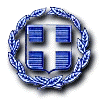 ΕΛΛΗΝΙΚΗ ΔΗΜΟΚΡΑΤΙΑ                                                        Βελεστίνο:26/11/2021ΝΟΜΟΣ ΜΑΓΝΗΣΙΑΣ					              Αριθμ. Πρωτ.:9571 ΔΗΜΟΣ ΡΗΓΑ ΦΕΡΑΙΟΥ					ΑΝΑΚΟΙΝΩΣΗ υπ’ αριθμ. ΣΟΧ 1/2022για την πρόσληψη προσωπικού με σύναψηΣΥΜΒΑΣΗΣ ΕΡΓΑΣΙΑΣ ΟΡΙΣΜΕΝΟΥ ΧΡΟΝΟΥΟ ΔΗΜΟΣ ΡΗΓΑ ΦΕΡΑΙΟΥΠΙΝΑΚΑΣ Α: ΘΕΣΕΙΣ ΕΠΟΧΙΚΟΥ ΠΡΟΣΩΠΙΚΟΥ  (ανά κωδικό θέσεως)ΠΙΝΑΚΑΣ Α: ΘΕΣΕΙΣ ΕΠΟΧΙΚΟΥ ΠΡΟΣΩΠΙΚΟΥ  (ανά κωδικό θέσεως)ΠΙΝΑΚΑΣ Α: ΘΕΣΕΙΣ ΕΠΟΧΙΚΟΥ ΠΡΟΣΩΠΙΚΟΥ  (ανά κωδικό θέσεως)ΠΙΝΑΚΑΣ Α: ΘΕΣΕΙΣ ΕΠΟΧΙΚΟΥ ΠΡΟΣΩΠΙΚΟΥ  (ανά κωδικό θέσεως)ΠΙΝΑΚΑΣ Α: ΘΕΣΕΙΣ ΕΠΟΧΙΚΟΥ ΠΡΟΣΩΠΙΚΟΥ  (ανά κωδικό θέσεως)ΠΙΝΑΚΑΣ Α: ΘΕΣΕΙΣ ΕΠΟΧΙΚΟΥ ΠΡΟΣΩΠΙΚΟΥ  (ανά κωδικό θέσεως)ΚωδικόςθέσηςΥπηρεσίαΈδρα υπηρεσίαςΕιδικότηταΔιάρκεια σύμβασηςΑριθμόςατόμων103Δήμος Ρήγα ΦεραίουΒελεστίνοΠ.Ε. Μαγνησίας      ΥΕ  Συνοδοί  Απορριμματοφόρου8 μήνες3104Δήμος Ρήγα Φεραίου ΒελεστίνοΠ.Ε. ΜαγνησίαςΔΕ Χειριστής Μηχανημάτων Έργου   (Γκρέιντερ)8 μήνες1105Δήμος Ρήγα Φεραίου ΒελεστίνοΠ.Ε. ΜαγνησίαςΔΕ Χειριστής Μηχανημάτων Έργου   (Εκσκαφέα-φορτωτή)8 μήνες1ΠΙΝΑΚΑΣ Β: ΑΠΑΙΤΟΥΜΕΝΑ ΠΡΟΣΟΝΤΑ ΠΙΝΑΚΑΣ Β: ΑΠΑΙΤΟΥΜΕΝΑ ΠΡΟΣΟΝΤΑ Κωδικός θέσηςΤίτλος σπουδών και λοιπά απαιτούμενα (τυπικά & τυχόν πρόσθετα) προσόντα103Δεν απαιτούνται ειδικά τυπικά προσόντα (τελευταίο εδάφιο περ. στ΄ παρ. 1 άρθρου 40 Ν. 4765/2021).104ΚΥΡΙΑ ΠΡΟΣΟΝΤΑα) Άδεια μηχανοδηγού-χειριστή μηχανημάτων εκτέλεσης τεχνικών έργων ομάδας  Ζ’  τάξης Γ’, ή άδεια χειριστή μηχανημάτων έργου (Μ.Ε.) ομάδας Α’ ειδικότητας 3 του Π.Δ. 113/2012 για τα Μ.Ε. 3.5 της κατάταξης του άρθρου 2 της υπ’ αριθμ. οικ.1032/166/Φ.Γ. 9.6.4 (Η)/5.3.2013 απόφασης, όπως τροποποιήθηκε συμπληρώθηκε και ισχύει  (*), β) Ισχύουσα άδεια οδήγησης αυτοκινήτου ερασιτεχνική ή επαγγελματική, γ) Ο ομώνυμος ή αντίστοιχος τίτλος ΙΕΚ ή Επαγγελματικού Λυκείου ή Τεχνικού Επαγγελματικού Εκπαιδευτηρίου Α' ή Β' κύκλου σπουδών ή Ενιαίου Πολυκλαδικού Λυκείου ή  Τεχνικού Επαγγελματικού Λυκείου ή Επαγγελματικής Σχολής ή Τεχνικών Επαγγελματικών Σχολών δευτεροβάθμιας εκπαίδευσης ή σχολών μαθητείας του ΟΑΕΔ του Ν. 1346/1983 ή  Ν. 3475/2006 ή άλλος ισότιμος τίτλος σχολικών μονάδων της ημεδαπής ή αλλοδαπής, αντίστοιχης ειδικότητας, ο οποίος οδηγεί στην απαιτούμενη άδεια  μηχανοδηγού-χειριστή.Γίνεται επίσης δεκτός οποιοσδήποτε τίτλος ΙΕΚ ή μεταδευτεροβάθμιας εκπαίδευσης ή δευτεροβάθμιας εκπαίδευσης ή άλλος ισότιμος και αντίστοιχος τίτλος σχολικών μονάδων της ημεδαπής ή αλλοδαπής, υπό την προϋπόθεση ότι ο υποψήφιος υποβάλλει βεβαίωση της αρμόδιας για την έκδοση  της άδειας υπηρεσίας, ότι η ανωτέρω άδεια μηχανοδηγού χειριστή χορηγήθηκε βάσει του συγκεκριμένου τίτλου είτε αυτοτελώς είτε με  συνυπολογισμό και εμπειρίας(*). ΠΡΟΣΟΝΤΑ  Α΄ ΕΠΙΚΟΥΡΙΑΣ:(Εφόσον η θέση δεν καλυφθεί από υποψήφιο/α με τα ανωτέρω προσόντα)α) Άδεια μηχανοδηγού-χειριστή μηχανημάτων εκτέλεσης τεχνικών έργων ομάδας  Ζ’  τάξης Γ’, ή άδεια χειριστή μηχανημάτων έργου (Μ.Ε.) ομάδας Α’ ειδικότητας 3 του Π.Δ. 113/2012 για τα Μ.Ε. 3.5 της κατάταξης του άρθρου 2 της υπ’ αριθμ. οικ. 1032/166/Φ.Γ. 9.6.4 (Η)/5.3.2013 απόφασης, όπως τροποποιήθηκε-συμπληρώθηκε και ισχύει  (*), β) Ισχύουσα άδεια οδήγησης αυτοκινήτου ερασιτεχνική ή επαγγελματική, γ)  Ο ομώνυμος ή αντίστοιχος  απολυτήριος τίτλος αναγνωρισμένης κατώτερης τεχνικής σχολής της ημεδαπής  ή ισότιμος και αντίστοιχος  τίτλος σχολής της αλλοδαπής, ο οποίος οδηγεί στην απαιτούμενη άδεια μηχανοδηγού-χειριστή.Γίνεται επίσης δεκτός οποιοσδήποτε τίτλος αναγνωρισμένης κατώτερης τεχνικής σχολής της ημεδαπής ή αλλοδαπής,  υπό την προϋπόθεση ότι ο υποψήφιος υποβάλλει βεβαίωση της αρμόδιας για την έκδοση  της άδειας  υπηρεσίας, ότι η ανωτέρω άδεια μηχανοδηγού-χειριστή χορηγήθηκε βάσει του συγκεκριμένου τίτλου είτε αυτοτελώς είτε με συνυπολογισμό και εμπειρίας(*).ΠΡΟΣΟΝΤΑ  Β΄ ΕΠΙΚΟΥΡΙΑΣ: (Εφόσον η θέση δεν καλυφθεί από υποψήφιο/α με τα ανωτέρω προσόντα)α) Άδεια μηχανοδηγού-χειριστή μηχανημάτων εκτέλεσης τεχνικών έργων ομάδας  Ζ’  τάξης Γ’, ή άδεια χειριστή μηχανημάτων έργου (Μ.Ε.) ομάδας Α’ ειδικότητας 3 του Π.Δ. 113/2012 για τα Μ.Ε. 3.5 της κατάταξης του άρθρου 2 της υπ’ αριθμ. οικ. 1032/166/Φ.Γ. 9.6.4 (Η)/5.3.2013 απόφασης, όπως τροποποιήθηκε-συμπληρώθηκε και ισχύει  (*), β)  Ισχύουσα άδεια οδήγησης αυτοκινήτου ερασιτεχνική ή επαγγελματική, γ) Απολυτήριος τίτλος τουλάχιστον υποχρεωτικής εκπαίδευσης (απολυτήριο τριταξίου γυμνασίου ή για υποψηφίους που έχουν αποφοιτήσει μέχρι και το 1980 απολυτήριο δημοτικού σχολείου) ή ισοδύναμος απολυτήριος  τίτλος κατώτερης Τεχνικής Σχολής του Ν.Δ. 580/1970 ή απολυτήριος τίτλος Εργαστηρίων Ειδικής Επαγγελματικής Εκπαίδευσης και Κατάρτισης του άρθρου 1 του Ν. 2817/2000 της ημεδαπής ή άλλος ισότιμος τίτλος της αλλοδαπής και αντίστοιχη εμπειρία τουλάχιστον τριών (3) ετών,  μετά την απόκτηση της παραπάνω άδειας μηχανοδηγού-χειριστή (*). ΠΡΟΣΟΝΤΑ  Γ΄ ΕΠΙΚΟΥΡΙΑΣ: (Εφόσον η θέση δεν καλυφθεί από υποψήφιο/α με τα ανωτέρω προσόντα)α) Άδεια μηχανοδηγού-χειριστή μηχανημάτων εκτέλεσης τεχνικών έργων ομάδας  Ζ’  τάξης Γ’, ή άδεια χειριστή μηχανημάτων έργου (Μ.Ε.) ομάδας Α’ ειδικότητας 3 του Π.Δ. 113/2012 για τα Μ.Ε. 3.5της κατάταξης του άρθρου 2 της υπ΄αριθ.οικ.1032/166/Φ.Γ.9.6.4(Η)/5.3.2013 απόφασης, όπως τροποποιήθηκε-συμπληρώθηκε και ισχύει (*),β) Ισχύουσα άδεια οδήγησης αυτοκινήτου ερασιτεχνική ή επαγγελματική, γ) Απολυτήριος τίτλος τουλάχιστον Υποχρεωτικής Εκπαίδευσης (απολυτήριο τριταξίου γυμνασίου ή για υποψηφίους που έχουν αποφοιτήσει μέχρι και το 1980 απολυτήριο δημοτικού σχολείου) ή ισοδύναμος απολυτήριος τίτλος κατώτερης Τεχνικής Σχολής του Ν.Δ. 580/1970 ή απολυτήριος τίτλος Εργαστηρίων Ειδικής Επαγγελματικής Εκπαίδευσης και Κατάρτισης, του άρθρου 1 του Ν. 2817/2000  της ημεδαπής ή άλλο ισότιμος τίτλος της αλλοδαπής και αντίστοιχη εμπειρία τουλάχιστον έξι  (6) μηνών, μετά την απόκτηση της παραπάνω άδειας μηχανοδηγού-χειριστή (*).(*)ΕΠΙΣΗΜΑΝΣΕΙΣ:Υποψήφιοι που κατείχαν άδεια την οποία αντικατέστησαν βάσει του π.δ 113/2012, εφόσον στη νέα αυτή άδεια δεν αναγράφεται η αρχική άδεια  και η ημεροχρονολογία κτήσης αυτής, οφείλουν να προσκομίσουν σχετική βεβαίωση της αρμόδιας υπηρεσίας από την οποία να προκύπτουν τα ανωτέρω στοιχεία. Η εν λόγω βεβαίωση απαιτείται, προκειμένου να προσμετρηθεί το βαθμολογούμενο κριτήριο της εμπειρίας.Για τα  θερμικά μηχανήματα  γίνονται δεκτές και οι άδειες μηχανοδηγών χειριστών μηχανημάτων εκτέλεσης τεχνικών έργων που χορηγήθηκαν βάσει του π.δ. 22/1976 (ΦΕΚ 6/12.01.1976/τ.Α’). Ισχύουσα άδεια οδήγησης που έχει εκδοθεί από κράτος − μέλος της Ευρωπαϊκής Ένωσης ή από τη Νορβηγία, ή από την Ισλανδία ή από το Λιχτενστάιν, εξακολουθεί να ισχύει στο ελληνικό έδαφος, ως έχει, εφόσον τηρούνται οι όροι και οι προϋποθέσεις χορήγησης της αντίστοιχης κατηγορίας άδειας οδήγησης του π.δ. 51/2012, όπως ισχύει (παρ. 6,  άρθρο τρίτο, Ν. 4383/2016_ ΦΕΚ 72/20.4.2016/τ.Α΄). Στην περίπτωση που οι υποψήφιοι είναι κάτοχοι επαγγελματικής άδειας οδήγησης αλλοδαπής (εκτός κρατών-μελών της Ευρωπαϊκής ΄Ενωσης), για να γίνουν δεκτοί πρέπει να προσκομίσουν αντιστοιχία της άδειας οδήγησης αλλοδαπής με τις επαγγελματικές άδειες οδήγησης ημεδαπής.105ΚΥΡΙΑ ΠΡΟΣΟΝΤΑα)   Άδεια μηχανοδηγού-χειριστή μηχανημάτων εκτέλεσης τεχνικών έργων ομάδας Β’   τάξης Γ’, ή άδεια χειριστή μηχανημάτων έργου (Μ.Ε.) ομάδας Α ειδικότητας 1 του Π.Δ. 113/2012 για τα Μ.Ε. 1.3 της κατάταξης του άρθρου 2 της υπ’ αριθμ. οικ. 1032/166/Φ.Γ. 9.6.4 (Η)/5.3.2013 απόφασης, όπως τροποποιήθηκε, συμπληρώθηκε και ισχύει  (*), β) Ισχύουσα άδεια οδήγησης αυτοκινήτου ερασιτεχνική ή επαγγελματική, γ) Ο ομώνυμος ή αντίστοιχος τίτλος ΙΕΚ ή Επαγγελματικού Λυκείου ή Τεχνικού Επαγγελματικού Εκπαιδευτηρίου Α' ή Β' κύκλου σπουδών ή Ενιαίου Πολυκλαδικού Λυκείου ή  Τεχνικού Επαγγελματικού Λυκείου ή Επαγγελματικής Σχολής ή Τεχνικών Επαγγελματικών Σχολών δευτεροβάθμιας εκπαίδευσης ή σχολών μαθητείας του ΟΑΕΔ του Ν. 1346/1983 ή  Ν. 3475/2006 ή άλλος ισότιμος τίτλος σχολικών μονάδων της ημεδαπής ή αλλοδαπής, αντίστοιχης ειδικότητας, ο οποίος οδηγεί στην απαιτούμενη άδεια  μηχανοδηγού-χειριστή.Γίνεται επίσης δεκτός οποιοσδήποτε τίτλος ΙΕΚ ή μεταδευτεροβάθμιας εκπαίδευσης ή δευτεροβάθμιας εκπαίδευσης ή άλλος ισότιμος και αντίστοιχος τίτλος σχολικών μονάδων της ημεδαπής ή αλλοδαπής, υπό την προϋπόθεση ότι ο υποψήφιος υποβάλλει βεβαίωση της αρμόδιας για την έκδοση  της άδειας υπηρεσίας, ότι η ανωτέρω άδεια μηχανοδηγού χειριστή χορηγήθηκε βάσει του συγκεκριμένου τίτλου είτε αυτοτελώς είτε με  συνυπολογισμό και εμπειρίας. ΠΡΟΣΟΝΤΑ  Α΄ ΕΠΙΚΟΥΡΙΑΣ:(Εφόσον η θέση δεν καλυφθεί από υποψήφιο/α με τα ανωτέρω προσόντα)α) Άδεια μηχανοδηγού-χειριστή μηχανημάτων εκτέλεσης τεχνικών έργων ομάδας Β’  τάξης Γ’, ή άδεια χειριστή μηχανημάτων έργου (Μ.Ε.) ομάδας Α’ ειδικότητας 1 του Π.Δ. 113/2012 για τα Μ.Ε. 1.3 της κατάταξης του άρθρου 2 της υπ’ αριθμ. οικ. 1032/166/Φ.Γ. 9.6.4 (Η)/5.3.2013 απόφασης, όπως τροποποιήθηκε-συμπληρώθηκε και ισχύει  (*), β) Ισχύουσα άδεια οδήγησης αυτοκινήτου ερασιτεχνική ή επαγγελματική, γ)  Ο ομώνυμος ή αντίστοιχος  απολυτήριος τίτλος αναγνωρισμένης κατώτερης τεχνικής σχολής της ημεδαπής  ή ισότιμος και αντίστοιχος  τίτλος σχολής της αλλοδαπής, ο οποίος οδηγεί στην απαιτούμενη άδεια μηχανοδηγού-χειριστή.Γίνεται επίσης δεκτός οποιοσδήποτε τίτλος αναγνωρισμένης κατώτερης τεχνικής σχολής της ημεδαπής ή αλλοδαπής,  υπό την προϋπόθεση ότι ο υποψήφιος υποβάλλει βεβαίωση της αρμόδιας για την έκδοση  της άδειας  υπηρεσίας, ότι η ανωτέρω άδεια μηχανοδηγού-χειριστή χορηγήθηκε βάσει του συγκεκριμένου τίτλου είτε αυτοτελώς είτε με συνυπολογισμό και εμπειρίαςΠΡΟΣΟΝΤΑ  Β΄ ΕΠΙΚΟΥΡΙΑΣ: (Εφόσον η θέση δεν καλυφθεί από υποψήφιο/α με τα ανωτέρω προσόντα)α) Άδεια μηχανοδηγού-χειριστή μηχανημάτων εκτέλεσης τεχνικών έργων ομάδας Β’   τάξης Γ’, ή άδεια χειριστή μηχανημάτων έργου (Μ.Ε.) ομάδας Α’ ειδικότητας 1 του Π.Δ. 113/2012 για τα Μ.Ε. 1.3 της κατάταξης του άρθρου 2 της υπ’ αριθμ. οικ. 1032/166/Φ.Γ. 9.6.4 (Η)/5.3.2013 απόφασης, όπως τροποποιήθηκε-συμπληρώθηκε και ισχύει  (*), β)  Ισχύουσα άδεια οδήγησης αυτοκινήτου ερασιτεχνική ή επαγγελματική, γ) Απολυτήριος τίτλος τουλάχιστον υποχρεωτικής εκπαίδευσης (απολυτήριο τριταξίου γυμνασίου ή για υποψηφίους που έχουν αποφοιτήσει μέχρι και το 1980 απολυτήριο δημοτικού σχολείου) ή ισοδύναμος απολυτήριος  τίτλος κατώτερης Τεχνικής Σχολής του Ν.Δ. 580/1970 ή απολυτήριος τίτλος Εργαστηρίων Ειδικής Επαγγελματικής Εκπαίδευσης και Κατάρτισης του άρθρου 1 του Ν. 2817/2000 της ημεδαπής ή άλλος ισότιμος τίτλος της αλλοδαπής και αντίστοιχη εμπειρία τουλάχιστον τριών (3) ετών,  μετά την απόκτηση της παραπάνω άδειας μηχανοδηγού-χειριστή (*). ΠΡΟΣΟΝΤΑ  Γ΄ ΕΠΙΚΟΥΡΙΑΣ: (Εφόσον η θέση δεν καλυφθεί από υποψήφιο/α με τα ανωτέρω προσόντα)α) Άδεια μηχανοδηγού-χειριστή μηχανημάτων εκτέλεσης τεχνικών έργων ομάδας Β΄ τάξης Γ΄ ή άδεια χειριστή μηχανημάτων έργου (Μ.Ε.) ομάδας Α ειδικότητας 1 του Π.Δ. 113/2012 για τα Μ.Ε. 1.3 της κατάταξης του άρθρου 2 της υπ΄αριθ.οικ.1032/166/Φ.Γ.9.6.4(Η)/5.3.2013 απόφασης, όπως τροποποιήθηκε-συμπληρώθηκε και ισχύει (*),β) Ισχύουσα άδεια οδήγησης αυτοκινήτου ερασιτεχνική ή επαγγελματική, γ) Απολυτήριος τίτλος τουλάχιστον Υποχρεωτικής Εκπαίδευσης (απολυτήριο τριταξίου γυμνασίου ή για υποψηφίους που έχουν αποφοιτήσει μέχρι και το 1980 απολυτήριο δημοτικού σχολείου) ή ισοδύναμος απολυτήριος τίτλος κατώτερης Τεχνικής Σχολής του Ν.Δ. 580/1970 ή απολυτήριος τίτλος Εργαστηρίων Ειδικής Επαγγελματικής Εκπαίδευσης και Κατάρτισης, του άρθρου 1 του Ν. 2817/2000  της ημεδαπής ή άλλο ισότιμος τίτλος της αλλοδαπής και αντίστοιχη εμπειρία τουλάχιστον έξι  (6) μηνών, μετά την απόκτηση της παραπάνω άδειας μηχανοδηγού-χειριστή (*).(*)ΕΠΙΣΗΜΑΝΣΕΙΣ:Υποψήφιοι που κατείχαν άδεια την οποία αντικατέστησαν βάσει του π.δ 113/2012, εφόσον στη νέα αυτή άδεια δεν αναγράφεται η αρχική άδεια  και η ημεροχρονολογία κτήσης αυτής, οφείλουν να προσκομίσουν σχετική βεβαίωση της αρμόδιας υπηρεσίας από την οποία να προκύπτουν τα ανωτέρω στοιχεία. Η εν λόγω βεβαίωση απαιτείται, προκειμένου να προσμετρηθεί το βαθμολογούμενο κριτήριο της εμπειρίας.Για τα  θερμικά μηχανήματα  γίνονται δεκτές και οι άδειες μηχανοδηγών χειριστών μηχανημάτων εκτέλεσης τεχνικών έργων που χορηγήθηκαν βάσει του π.δ. 22/1976 (ΦΕΚ 6/12.01.1976/τ.Α’). Ισχύουσα άδεια οδήγησης που έχει εκδοθεί από κράτος − μέλος της Ευρωπαϊκής Ένωσης ή από τη Νορβηγία, ή από την Ισλανδία ή από το Λιχτενστάιν, εξακολουθεί να ισχύει στο ελληνικό έδαφος, ως έχει, εφόσον τηρούνται οι όροι και οι προϋποθέσεις χορήγησης της αντίστοιχης κατηγορίας άδειας οδήγησης του π.δ. 51/2012, όπως ισχύει (παρ. 6,  άρθρο τρίτο, Ν. 4383/2016_ ΦΕΚ 72/20.4.2016/τ.Α΄). Στην περίπτωση που οι υποψήφιοι είναι κάτοχοι επαγγελματικής άδειας οδήγησης αλλοδαπής (εκτός κρατών-μελών της Ευρωπαϊκής ΄Ενωσης ), για να γίνουν δεκτοί πρέπει να προσκομίσουν αντιστοιχία της άδειας οδήγησης αλλοδαπής με τις επαγγελματικές άδειες οδήγησης ημεδαπής.ΧΡΟΝΟΣ ΑΝΕΡΓΙΑΣ 1α.  ΧΡΟΝΟΣ ΣΥΝΕΧΟΜΕΝΗΣ ΑΝΕΡΓΙΑΣ (200 μονάδες για 4 μήνες ανεργίας και 60 μονάδες ανά μήνα ανεργίας άνω των 4 μηνών, με ανώτατο όριο τους 18  μήνες)1β.  ΧΡΟΝΟΣ  ΜΗ ΣΥΝΕΧΟΜΕΝΗΣ ΑΝΕΡΓΙΑΣ ΤΟΥΣ ΤΕΛΕΥΤΑΙΟΥΣ18 ΜΗΝΕΣ (40 μονάδες ανά μήνα ανεργίας , με ανώτατο όριο τους 9 μήνες)2.   ΠΟΛΥΤΕΚΝΟΣ ΓΟΝΕΑΣ ΚΑΙ ΤΕΚΝΟ ΠΟΛΥΤΕΚΝΗΣ ΟΙΚΟΓΕΝΕΙΑΣ (300 μονάδες) 3.   ΤΡΙΤΕΚΝΟΣ ΓΟΝΕΑΣ ΚΑΙ ΤΕΚΝΟ ΤΡΙΤΕΚΝΗΣ ΟΙΚΟΓΕΝΕΙΑΣ (200 μονάδες) 4.   ΜΟΝΟΓΟΝΕΑΣ Η΄ ΤΕΚΝΟ ΜΟΝΟΓΟΝΕΪΚΗΣ ΟΙΚΟΓΕΝΕΙΑΣ (100 μονάδες ) 5.   ΑΝΗΛΙΚΑ ΤΕΚΝΑ ( 50 μονάδες για καθένα με ανώτατο όριο τα 6 τέκνα) 6.   ΒΑΘΜΟΣ ΒΑΣΙΚΟΥ ΤΙΤΛΟΥ ΣΠΟΥΔΩΝ  (για ΠΕ και ΤΕ οι μονάδες του βασικού τίτλου με 2 δεκαδικά ψηφία πολλαπλασιάζονται με το 40, ενώ για ΔΕ με το 20)7.    ΔΙΔΑΚΤΟΡΙΚΟ ΔΙΠΛΩΜΑ (για τις κατηγορίες  ΠΕ και ΤΕ 150 μονάδες) *8.    ΜΕΤΑΠΤΥΧΙΑΚΟΣ ΤΙΤΛΟΣ (για τις κατηγορίες  ΠΕ και ΤΕ αυτοτελής μεταπτυχιακός τίτλος 70 μονάδες) *9.  ΕΝΙΑΙΟΣ ΚΑΙ ΑΔΙΑΣΠΑΣΤΟΣ ΤΙΤΛΟΣ ΣΠΟΥΔΩΝ ΜΕΤΑΠΤΥΧΙΑΚΟΥ ΕΠΙΠΕΔΟΥ (για τις κατηγορίες  ΠΕ και ΤΕ integrated master 35 μονάδες) *10.  ΔΕΥΤΕΡΟΣ ΤΙΤΛΟΣ ΣΠΟΥΔΩΝ  * 	α. Δεύτερος τίτλος σπουδών (για  τις κατηγορίες ΠΕ και ΤΕ,  της ίδιας εκπαιδευτικής βαθμίδας 30 μονάδες)		β. Δεύτερος τίτλος σπουδών (για την κατηγορία ΔΕ, της ίδιας εκπαιδευτικής βαθμίδας 25 μονάδες)11. ΕΜΠΕΙΡΙΑ (7 μονάδες ανά μήνα εμπειρίας και έως 84 μήνες)12. ΑΝΑΠΗΡΙΑ ΥΠΟΨΗΦΙΟΥ ΜΕ ΠΟΣΟΣΤΟ ΤΟΥΛΑΧΙΣΤΟΝ 50% (200 μονάδες)13. ΑΝΑΠΗΡΙΑ ΓΟΝΕΑ, ΤΕΚΝΟΥ, ΑΔΕΛΦΟΥ Ή ΣΥΖΥΓΟΥ (130 μονάδες)*Τα κριτήρια 7, 8, 9, και 10 υπολογίζονται αθροιστικά για τους/τις κατόχους διδακτορικού και μεταπτυχιακού τίτλου σπουδών και ενιαίου και αδιάσπαστου τίτλου σπουδών μεταπτυχιακού επιπέδου (intergrated master) και δεύτερου τίτλου σπουδών. Σε περίπτωση ύπαρξης περισσοτέρων του ενός διδακτορικών διπλωμάτων ή/και μεταπτυχιακών τίτλων ή/και ενιαίου και αδιάσπαστου τίτλου σπουδών μεταπτυχιακού επιπέδου (integrated master), ή/και δεύτερου τίτλου σπουδών, βαθμολογείται επιπλέον ένας μόνο εξ αυτών των τίτλων και εάν πρόκειται για μη ομοιόβαθμους τίτλους, βαθμολογείται ο υψηλότερος εξ αυτών, λαμβάνοντας σε κάθε περίπτωση το ήμισυ των μονάδων που αντιστοιχούν στον οικείο τίτλο σπουδών.Ως βαθμολογούμενη εμπειρία για τους παρακάτω κωδικούς θέσεων νοείται η απασχόληση με σχέση εργασίας ή σύμβαση έργου στο δημόσιο ή ιδιωτικό τομέα ή άσκηση επαγγέλματος σε καθήκοντα ή έργα συναφή με το αντικείμενο των προς πλήρωση θέσεων.Ως βαθμολογούμενη εμπειρία για τους παρακάτω κωδικούς θέσεων νοείται η απασχόληση με σχέση εργασίας ή σύμβαση έργου στο δημόσιο ή ιδιωτικό τομέα ή άσκηση επαγγέλματος σε καθήκοντα ή έργα συναφή με το αντικείμενο των προς πλήρωση θέσεων.ΚΩΔΙΚΟΣ ΘΕΣΕΩΣΕΜΠΕΙΡΙΑ ΚΑΙ ΤΡΟΠΟΣ ΑΠΟΔΕΙΞΗΣ104, 105Η εμπειρία λαμβάνεται υπόψη μετά την απόκτηση της ζητούμενης,  κατά περίπτωση, από την παρούσα ανακοίνωση, άδειας Μηχανοδηγού - Χειριστή Μηχανημάτων  Έργου.Για τις άδειες Χειριστών Μηχανημάτων Έργου που εκδόθηκαν βάσει του π.δ.113/2012, βλ. σχετική ΕΠΙΣΗΜΑΝΣΗ στα προσόντα του ΠΙΝΑΚΑ Β: ΑΠΑΙΤΟΥΜΕΝΑ ΠΡΟΣΟΝΤΑ (ανά κωδικό θέσης).Για την απόδειξη της εμπειρίας αυτής βλ. δικαιολογητικά περίπτωση Α(1) ή Ειδικές περιπτώσεις απόδειξης εμπειρίας του Παραρτήματος ανακοινώσεων Συμβάσεων εργασίας Ορισμένου Χρόνου (ΣΟΧ) - ΚΕΦΑΛΑΙΟ I., στοιχείο 12. Πιστοποιητικά απόδειξης εμπειρίας.Ως βαθμολογούμενη εμπειρία για τον παρακάτω κωδικό θέσεων της κατηγορίας υποχρεωτικής εκπαίδευσης (ΥΕ) λαμβάνεται υπόψη η απασχόληση σε οποιαδήποτε καθήκοντα. Ως βαθμολογούμενη εμπειρία για τον παρακάτω κωδικό θέσεων της κατηγορίας υποχρεωτικής εκπαίδευσης (ΥΕ) λαμβάνεται υπόψη η απασχόληση σε οποιαδήποτε καθήκοντα. ΚΩΔΙΚΟΣ ΘΕΣΕΩΝ ΕΜΠΕΙΡΙΑ ΚΑΙ ΤΡΟΠΟΣ ΑΠΟΔΕΙΞΗΣ103Για την απόδειξη της εμπειρίας αυτής βλ. δικαιολογητικά περίπτωση Γ ή Ειδικές περιπτώσεις απόδειξης εμπειρίας του Παραρτήματος ανακοινώσεων Συμβάσεων εργασίας Ορισμένου Χρόνου (ΣΟΧ) - ΚΕΦΑΛΑΙΟ I., στοιχείο 12. Πιστοποιητικά απόδειξης εμπειρίας.